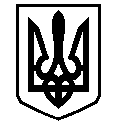 У К Р А Ї Н АВАСИЛІВСЬКА МІСЬКА РАДАЗАПОРІЗЬКОЇ ОБЛАСТІсьомого скликаннятридцять друга  сесіяР  І  Ш  Е  Н  Н  Я 24 травня  2018                                                                                                             № 26Про розгляд клопотання ТОВ «Пересувна механізована колона № 19»  про викуп земельної ділянки для розміщення та обслуговування торгівельно-виставкового комплексу в м. Василівка, м-н 40 років Перемоги 5/1	Керуючись Законом України «Про місцеве самоврядування в Україні», ст.ст. 12,127,128 Земельного кодексу України, Законом України «Про внесення змін до деяких законодавчих актів України щодо розмежування земель державної та комунальної власності», розглянувши клопотання товариства з обмеженою відповідальністю                 «Пересувна механізована колона № 19», юридична адреса якого: м. Херсон, вул. Кольцова 57,  про надання дозволу на викуп земельної ділянки в м. Василівка, м-н 40 років Перемоги 5/1 для розміщення та обслуговування торгівельно-виставкового комплексу,  згоду на укладання договору на оплату авансового внеску в рахунок оплати ціни земельної ділянки,  копію Свідоцтва про право власності на нерухоме майно від 11 червня 2015 року, копію установчих документів, Василівська міська радаВ И Р І Ш И Л А :	1.Провести експертну грошову оцінку земельної ділянки, кадастровий номер 2320910100:04:001:0078, площею   із земель житлової та громадської забудови для розміщення та обслуговування торгівельно  - виставкового комплексу  (згідно КВЦПЗ – 03.07.- для будівництва та обслуговування будівель торгівлі в м. Василівка, м-н 40 років Перемоги 5/1).	2. Зобов’язати  товариство з обмеженою відповідальністю «Пересувна механізована колона № 19»  сплатити  авансовий внесок  в розмірі 20% від нормативної грошової оцінки землі в рахунок оплати ціни земельної ділянки.	3.Провести конкурс по відбору суб’єкту оціночної діяльності  на право проведення експертної грошової оцінки землі в м. Василівка,  м-н 40 років Перемоги 5/1,  площею   для розміщення та обслуговування торгівельно - виставкового комплексу  4. Контроль за виконанням цього рішення покласти на постійну комісію міської ради з питань земельних відносин та земельного кадастру, благоустрою міста та забезпечення екологічної безпеки життєдіяльності населення.Міський голова                                                                                                     Л.М. Цибульняк